Si vous éprouvez des difficultés à lire ce courriel, veuillez essayer la version Web.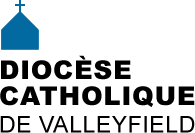 INFO HEBDO9 septembre 2015                         Les évêques canadiens célèbrent les personnes dans la vie consacrée.À l’occasion de l’Année de la vie consacrée, les évêques catholiques du Canada s’unissent à la Conférence religieuse canadienne pour une messe d’action de grâce qui sera célébrée le jeudi 17 septembre prochain, à 10h30, à l’Oratoire Saint-Joseph du Mont-Royal. Cette messe sera présidée par Mgr Paul-André Durocher, président de la CECC et le Père Eugene King, O.M.I. prononcera l’homélie. Cette célébration aura lieu pendant la rencontre annuelle de l’Assemblée plénière de la CECC qui se déroule à Cornwall, en Ontario. Les religieux, religieuses, membres des sociétés de vie apostolique et des instituts séculiers sont cordialement invités à cette célébration. Celle-ci sera en outre transmise en direct sur Télévision Sel + Lumière. Annoncée par le Pape François à la fin de 2013, l’Année de la Vie consacrée se poursuivra jusqu’à la Journée mondiale de la Vie consacrée, le 2 février 2016.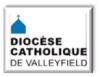 NOUVEAUTÉS AU SITE DIOCÉSAIN:La famille qui transmet la foiParoisse Saint-François-sur-le-Lac... Un an déjà!Démo de l'émission À la découverte de notre patrimoine religieux avec l'abbé André Lafleur [Consulter l'horaire]NOTE AUX PRÊTRES, DIACRES ET AU PERSONNEL PASTORAL qui désirent un ORDO: Faites vos commandes directement auprès de Éditions de la CECC. Éditions de la CECC: Ordo - Calendrier pour l'année liturgique 2016 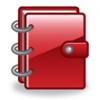 DATES À RETENIR:16 septembre 2015 à 19h: Le mouvement Cursillo vous invite à une soirée conférence ayant pour thème: La famille, avec l'abbé Robert Lemire, (La Victoire de l'amour), à la salle Guy-Bélanger (sous-sol du Centre diocésain). Ouvert à tous!  Contribution volontaire.CONSULTER LE CALENDRIER DIOCÉSAIN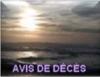 M. FRANÇOIS BOULAY - Décédé le 4 août 2015 à l'âge de 92 ans, époux de feu Lucienne Léger. Les funérailles ont eu lieu le 29 août dernier à Châteauguay. M. Boulay a été très impliqué à la paroisse Saint-Joachim, principalement de 1982 à 1998 où il publiait mensuellement L'Entre Nous.  [Voir avis de décès]Nos prière et sympathies aux familles dans le deuil! 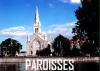 INFOS POUR LES PAROISSES ET COMMUNAUTÉS: POUR BULLETINS (ou prône)Dans le cadre de la Semaine des droits des usagers du réseau de la santé et des services sociaux, le comité des résidents du Centre d’hébergement Docteur-Aimé-Leduc vous invite à une conférence intitulée : « LA LOI SUR LES SOINS DE FIN DE VIE :  UNE ÉVOLUTION OU UNE RÉVOLUTION » Samedi, le 26 septembre, à 13h30, à la chapelle du Centre d’hébergement Docteur-Aimé-Leduc. L’invitée de cette conférence, Me Danielle Chalifoux, divise ses propos en trois volets : Les soins palliatifsL’aide médicale à mourirDirectives médicales anticipées »ALPHA Est-ce que cela vous dit quelque chose?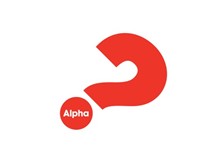 ALPHA est une association que plus de 24 millions de personnes ont expérimentée. 66,000 parcours sont présentement en cours dans 112 langues et 169 pays à travers le monde.Envie de donner du sens à votre vie... et prendre la bonne direction? À faire l'expérience d'ALPHA, tout peut arriver dans un groupe qui cherche comme vous la bonne direction! Si ça vous intéresse, vous communiquez avec Claire Graham au 450-218-1962 ou Éric Verreault au 514-998-4452.Au plaisir de vous rencontrer!    Visitez: www.parcoursalpha.frVenez et Voyez - L’École de Vie intérieure offre des sessions à la portée de tous sur les commentaires de l’Évangile du dimanche. Pour toute personne désireuse de comprendre davantage la Parole de Dieu afin de mieux la prier et la vivre. Il y aura 4 rencontres à l'église Sainte-Marie-du-Rosaire, 183 rue Principale, Les Coteaux, les lundis 19 octobre et 14 décembre 2015, 8 février et 11 avril 2016, de 10h à 12h. Animatrice : Soeur Pauline Boisvert, c.n.d. (Montréal). Info : Mme Jeannine Samson 450-269-2432Les Équipes Notre-Dame vous invitent à un CONCERT-BÉNÉFICE DE ROBERT LEBEL, le samedi 17 octobre 2015, 19h30 dans la  co-cathédrale Saint-Antoine de Padoue, 55 Ste-Elizabeth, Longueuil . Billets : 20$ / Contact: secteur.montreal@equipes-notre-dame.ca Tél. : 514-995-5854.SOIRÉE CASINO - Au profit des centres d'hébergement de Rigaud et Coteau-du-Lac, le samedi 26 septembre 2015 à 19h, au Centre communautaire, 4, rue du Moulin, à Saint-Clet, J0P 1S0. Billet: 30$/personne. Info et billets: Claude Bourbonnais 514-434-6151 ou Stéphane Verkempinck 514-606-1802.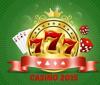 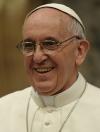 « Demandons à la Vierge Marie d’aider toutes les familles, spécialement celles qui souffrent à cause du manque de travail. » 7 sept. 2015Théologie et pastorale sont intimement liées rappelle le Pape.Simplification des causes en déclaration de nullité de mariage.  Conditions de validité...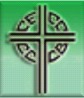 Réagir comme catholiques à la crise des réfugiés «Lettre ouverte du Président de la CECC)Nomination d'un évêque à JolietteUne Église en quête de justice: le pape François interpelle l'Église au Canada (Document auquel a collaboré Mgr Simard en tant que membre de la Commission Justice et Paix)La vie et la spiritualité de la bienheureuse Dina BélangerÉditions de la CECC: Ordo - Calendrier pour l'année liturgique 2016 NOTE AUX PRÊTRES, DIACRES ET AU PERSONNEL PASTORAL: Faites vos commandes directement auprès de Éditions de la CECC.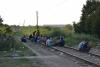 La crise des réfugiés en Europe nécessite une intervention à l'échelle mondiale.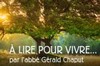 Désirable le bonheur?  Réflexion de G. Chaput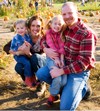 12-13 sept. : Ventes-débarras à Châteauguay - Voir sur Infosuroit.com27 sept. au 3 oct.: Une semaine complète d'activités pour les aînés à Rigaud - [Source: www.infosuroit.com] COLLECTE D'EFFETS SCOLAIRES DANS LE HAUT-SAINT-LAURENT: (Marie-Ève Rochefort) – La rentrée scolaire peut être une période de réjouissance pour certains, mais elle peut également engendrer un stress pour les familles à faible revenu qui doivent acheter bon nombre d’effets scolaires pour la marmaille. Voir Infosuroit.comPrendre sa santé en main après 50 ans, c'est possible - Voir Infosuroit.comLa Maison Gravel deviendra une aire de détente historique. Voir Infosuroit.com FESTIVAL BRANCHES ET RACINES du 20 au 27 sept. 2015. Voir infos et horaire: www.ormstownmusicfestival.com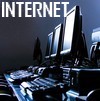 ANTENNES DE PAIX - Prix public pour la Paix.RADIO VM - Programmation automne 2015«Aleteia est une chance» Entrevue du Dr Michel L'Heureux de la Maison Michel-Sarrazin de Québec sur le refus de ne pas offrir l'«aide médicale à mourir» INFO PAULINES - 7 septembre 2015 www.mondami.caLe 10 septembre, JEAN VANIER le fondateur de L'Arche et le fils de Georges Vanier (1888-1967), 19e gouverneur général du Canada, et de Pauline Archer (1898-1991), célébrera son 87e anniversaire. Chez lui, à Trosly-Breuil, il a accordé récemment une entrevue à la professeure retraitée Marie-Hélène Carette. Ses propos viennent d'être publiés dans la revue québécoise SpiritualitéSanté. Voilà quatre pages de réflexions, denses, émouvantes, rien à voir avec la langue de bois et les formules toutes faites. La société, comment la perçoit-il?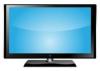 HORAIRE TVCOGECO (Câble 13 ou HD 555:Messe quotidienne du lundi au jeudi à 9hÀ la découverte de notre patrimoine religieux: samedi 12h15 et 20h45 , vendredi 13h, lundi 19h45, mercredi 22h30, jeudi 20h15,Ma foi, c'est vrai! samedi 12h30 et 20h30, vendredi 12h49, lundi 19h30, mercredi 22h15, jeudi 20h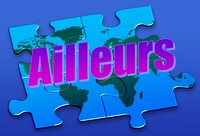 Villa des Arts de l'Ermitage - Voir programmation automne 2015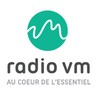 MESSE en direct de la basilique de  l'Oratoire Saint-Joseph en compagnie des Petits Chanteurs du Mont-Royal tous les dimanches à 11h Radio VM 91,3 FM Montréal Voir PROGRAMMATION automne 2015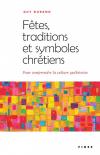 FÊTES, TRADITIONS ET SYMBOLES CHRÉTIENS - Pour comprendre la culture québécoise, Guy Durand, Fides, 2014, 270 p. «Ère chrétienne * Calendrier grégorien * Fêtes civiles et sociales (Noël, Pâques, Toussaint, Saint-Valentin, Action de grâce...)  *  Coutumes populaires (crèche de Noël, oeufs de Pâques...)  *  Symboles omniprésents (croix, croix de chemin...)  *  Toponymie  * Jurons  - La vie quotidienne qu Québec, voire la culture québécoise, comme la culture occidentale d'ailleurs, est largement marquée par le christianisme...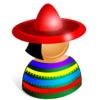 SECCIÓN EN ESPAÑOLFotos del espectáculo chileno del sábado 13 de junio. Realizado por Cofochilex CanadáMisas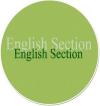 ENGLISH SECTION CALENDARBRANCHES AND ROOTS MUSIC FESTIVAL 2015  - Sept. 20th to 27th. www.ormstownmusicfestival.comOct. 1st & 8th, 2015: Forum on the future of volunteering [More details]CCCB  The Life and Spirituality of Blessed Dina BélangerA Church Seeking Justice: The Challenge of Pope Francis to the Church in CanadaNew Bishop appointed for JolietteResponding as catholics to the refugee crisis (Open letter of the President of the CCCB)Development and Peace: EUROPEAN REFUGEE CRISIS REQUIRES GLOBAL RESPONSEHUMOUR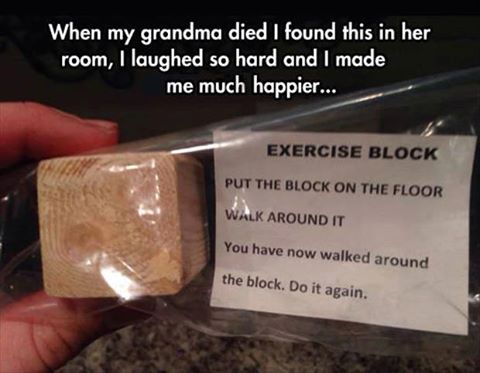 Source: Facebook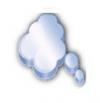 «Que l'importance soit dans ton regard, non dans la chose regardée». André Gide  Pause spirituelle no 897 Gilles Cloutier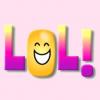 Un citadin en vacances à la campagne passe devant un champ et demande au paysan: - Mais comment faites-vous pour obtenir des radis aussi gros?- Ce n'est pas compliqué, monsieur. J'ai semé des graines de betterave rouge!L’histoire se passe à Caraquet, en Acadie, par une belle journée d’été. Le petit Paul et son père font une marche admirant la nature et le ciel bleu, quand tout à coup, le petit prend son père par la manche.- Papa ! Papa ! J’ai vu un airplane.- Avion, Paul, il faut dire avion.- OK ! J’avions vu un airplane ![Source: Le Souffle, no 484, Soc. Missions étrangères]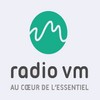 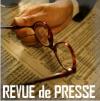 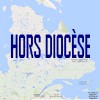 Tous droits réservés - Diocèse catholique de Valleyfield11, rue de l'église, Salaberry-de-Valleyfield, QC  J6T 1J5T 450 373.8122  - F 450 371.0000info@diocesevalleyfield.org Tous droits réservés - Diocèse catholique de Valleyfield11, rue de l'église, Salaberry-de-Valleyfield, QC  J6T 1J5T 450 373.8122  - F 450 371.0000info@diocesevalleyfield.org Faites parvenir les informations concernant vos événements à info@diocesevalleyfield.orgFaites parvenir les informations concernant vos événements à info@diocesevalleyfield.orgPour vous désinscrire: info@diocesevalleyfield.orgPour vous désinscrire: info@diocesevalleyfield.org